Number Assigned by Principal: _____________________NOTE TO PRINCIPAL:Please ensure that an assigned number is noted on this page above and on the grant application. This page should be retained for your records and not included with the grant provided to FPSEC. If the grant is requesting technology, please obtain Technology Department Approval prior to submission to FPSEC. The objective of the Foundation for Public Schools in Edgefield County is to recognize and reward outstanding teachers who have innovative and creative ideas for enriching their curriculum to provide students with additional learning experiences. We will distribute a minimum of one grant of up to $1,200 at each of our eight county schools, providing each school has a qualifying grant.Who Can Apply?Any K-12 teacher from the Edgefield County School District may apply. When Is The Application Due?Your principal will set a date for your application to be due for approvalThe Foundation will pick them up from the principal at 12:00 noon on March 26, 2021. How Are Applications Judged?Once a proposed project is reviewed and approved by the principal and cleared with the technology department if technology is requested, the “Grant Applicant Information” sheet (page 1) will be assigned a four-digit number and retained in the principal’s office. The remaining portion of the completed application will be identified only by this four-digit number and forwarded to the Foundation where it will be evaluated by the board. Once the winners are chosen, the eight principals will submit the list of teachers' names and corresponding numbers to the Foundation so identities can be made.    Applications will be judged on the following criteria:The Foundation will accept applications that are a continuation of a previously funded project; however, the application should acknowledge that fact and clearly state the rationale for the continuation. Please do not simply resubmit the original grant application.When Will The Recipients Be Announced?All recipients will be awarded May 28, 2021. What happens if I am moved to another school in our county after receiving this award?The award must be returned to the Foundation if the school, teacher, or primary focus of the grant application is changed.   What Type Of Follow-up Is Required?A brief summary of the grant and its effectiveness is required (see page 3 for details). Please email the summary to edgefield.school.foundation@gmail.com by March 4, 2022. Your project does not have to be completed, simply review the progress made. Have Questions Or Comments?Please feel free to ask questions or submit comments about the application form or guidelines. Contact Virginia Culbertson at 637-2022 or by e-mail at vaculbertson@gmail.com. Number Assigned by Principal: _____________________ Principal’s Approval:  (Yes)     (No)Technology Department Approval (if applicable):  (Yes)    (No)Grant applications will be reviewed anonymously. Please do NOT make references to any specific people or schools on or within the grant.  Items 1-9 must be addressed in your application in order for your grant to be considered. All resources in compiling grant information, including websites, should be cited.Describe the program you wish to implement or expand. If this application is a continuation of a previously funded project, please clearly state the rationale for the continuation. Do not simply resubmit a previous grant application. What grade level or group of students will participate or benefit from your request?Provide a timetable or schedule of activities used to achieve your goal. How will you continue the program after one year?How does this program support, but not duplicate, what your school is already doing? If you are requesting technology, please explain why the project is unable to be completed with technology provided by the district.Will any personnel be used in the implementation of your idea? If so, are they trained? How do they support the project?What do you expect to change, and how will you measure that change?Please provide a budget showing all resources for the program (matching funds,                                                                  volunteer hours, etc.) Include all funds that you are currently requesting. The Foundation              must approve any deviations. Please list any other sources to which you have applied for 	this same grant.Please submit the application to your principal for approval. The principal will make certain the 	technology department approves any technology requested. The Foundation will pick the 	application up from your principal at 12:00 noon on March 26, 2021. If applicable, include any research, data, or other relevant information that shows this program’s 	previous success or that would be significant for the reviewers to understand the program better.    Follow up information needed if awarded a grant:			Write a brief summary (one page is sufficient) of the grant and its effectiveness. Please include pictures, if possible, but only include students where the appropriate waivers have been obtained as required by privacy guidelines. The project does not have to be completed, you can simply review the progress made. Please email your summary and any pictures by March 4, 2022 to: edgefield.school.foundation@gmail.com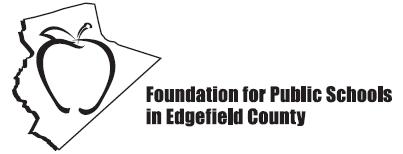 2021-2022 School YearTeacher’s Vision GrantApplicant InformationSchool Name:Principal Name:Teacher Name:Applicant was a 2020-2021 Recipient: (Yes) (No)If yes, did applicant turn in a summary in March of 2021: (Yes)   (No)FPSEC reserves the right to reject proposals of past recipients who failed to submit a summary.Applicant was a 2020-2021 Recipient: (Yes) (No)If yes, did applicant turn in a summary in March of 2021: (Yes)   (No)FPSEC reserves the right to reject proposals of past recipients who failed to submit a summary.Teaching Position:E-Mail Address:Project Title:Principal Approval Signature:Technology Department Approval (If applicable): (Yes)  (No)Technology Department Approval (If applicable): (Yes)  (No)2021-2022 School YearTeacher’s VisionGrant GuidelinesIMPACT:Potential to improve student achievement; potential for continuation and/or replication; potential to enhance instructional skillsMANAGEMENT:Clear plan for project implementation; teacher capability; cost effectiveness and realistic budgetINNOVATION:Creativity of project; innovative approach; academic objective within curriculum contextEXISTING RESOURCES:Grant funding will not replace existing funding. Project cannot be achieved with existing school budget. 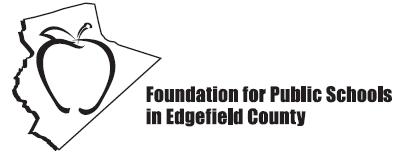 2021-2022 School YearTeacher’s VisionGrant Application